Муниципальное образование «Зональненское сельское поселение»Администрация Зональненского сельского поселенияП О С Т А Н О В Л Е Н И Е«21» февраля 2022г. 						        		               №53 О местах (площадках) накопления твердыхкоммунальных отходов на территориимуниципального образования«Зональненское сельское поселение»Томского района Томской областиВ соответствии с пунктом 4 статьи 134 Федерального закона от 24 июня 1998 года № 89-ФЗ «Об отходах производства и потребления», пунктами 4 и 22 Правил обустройства мест (площадок) накопления твердых коммунальных отходов и ведения их реестра, утвержденных постановлением Правительства Российской Федерации от 31.08.2018 № 1039, ПОСТАНОВЛЯЮ:           1. Определить схему размещения мест (площадок) накопления твердых коммунальных отходов на территории МО «Зональненское сельское поселение» Томского района Томской области согласно Приложению 1 к настоящему Постановлению.	2. Утвердить Реестр контейнерных площадок МО «Зональненское сельское поселение» согласно Приложению 2 к настоящему Постановлению.	3. Установить: 1) Форму заявки о согласовании с органом местного самоуправления создания места (площадки) накопления твердых коммунальных отходов согласно приложению 3 к настоящему Постановлению; 2) Форму заявки о включении в реестр мест (площадок) накопления твердых коммунальных отходов сведений о месте (площадке) накопления твердых коммунальных отходов согласно Приложению 4   к настоящему Постановлению.	4. Постановление Администрации Зональненского сельского поселения № 319 от 29.11.2021г. «О местах (площадках) накопления твердых коммунальных отходов на территории муниципального образования «Зональненское сельское поселение» Томского района Томской области», считать утратившими силу.	5. Опубликовать настоящее Постановление в официальном печатном издании Зональненского сельского поселения "Информационный бюллетень" и разместить на официальном сайте муниципального образования «Зональненское сельское поселение» Томского района Томской области.	6. Настоящее Постановление вступает в силу с момента его официального опубликования.	7. Контроль за исполнением настоящего Постановления оставляю за собой.Глава поселения(Глава Администрации)                                                                        	Е.А. КоноваловаИсп. Заозерова С.Н.тел. 923-170 В дело № 01-03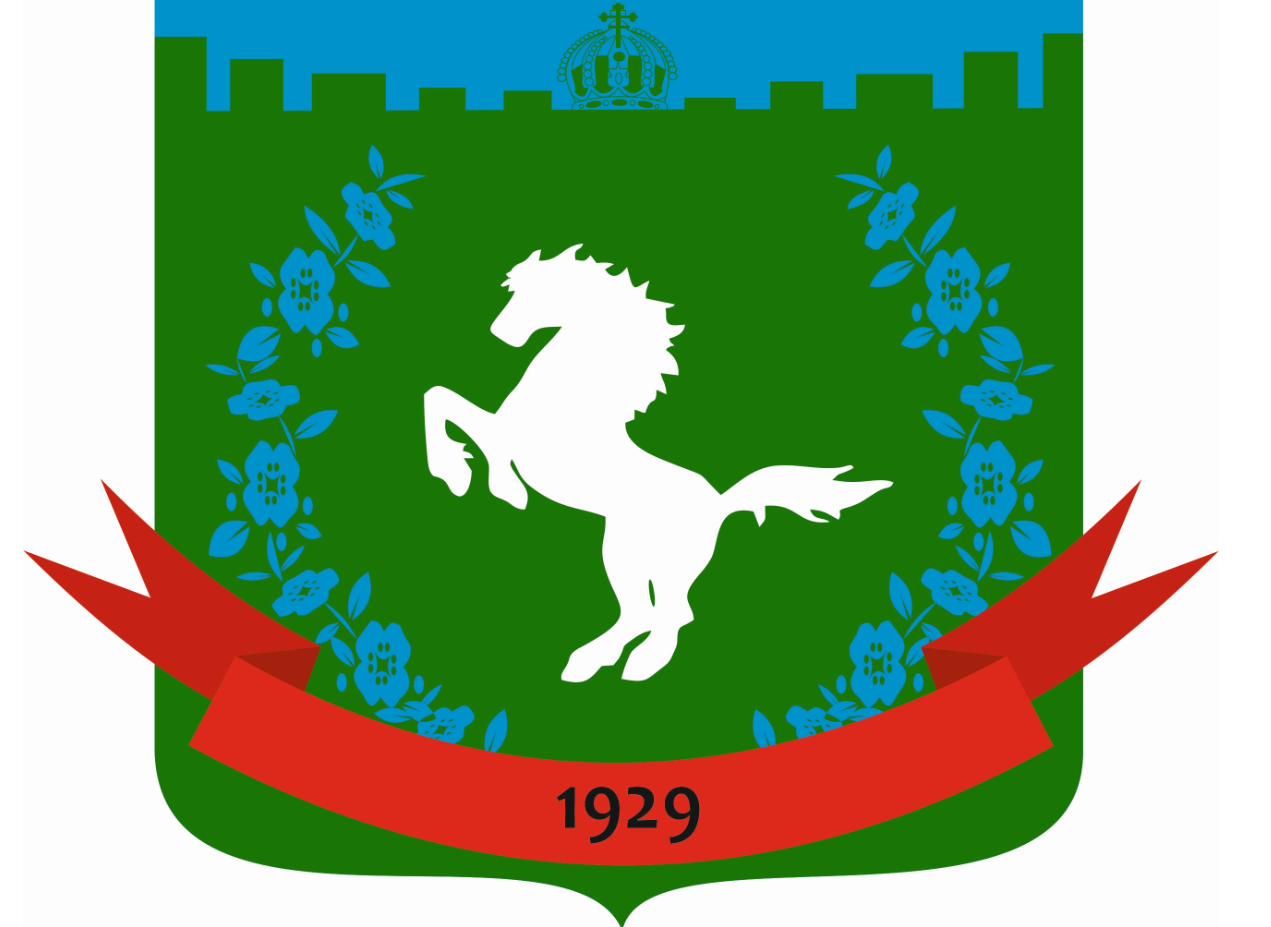 